УПРАЖНЕНИЕ
Какого цвета ваша школа - зелёного, жёлтого, или красного?Прочтите следующий реальный пример относительно распространения результатов национальной программы оценки учебных достижений в Чили и затем ответьте на поставленные вопросы.Чилийская национальная оценка SIMCE (Система оценки качества образования) – это хорошо организованная программа оценки учебных достижений, которая проводится на регулярной основе в течение последних 25 лет. Последние результаты SIMCE были опубликованы в мае 2010 года, два месяца спустя после того как новый президент страны занял свой пост. Для новой администрации оценка учебных достижений в основном воспринимается как инструмент для информирования потребителей, когда родители могут адресовать свои запросы представителям системы образования с целью повышения качества образовательных услуг и выбора лучших школ для своих детей. В соответствии с этим в рамках SIMCE начал использоваться «светофор SIMCE», когда каждой школе присваивался зелёный цвет, если её балл был выше среднего национального, жёлтый цвет, если её результат соответствовал национальному среднему и красный, если результат был ниже среднего. В результате такого нововведения разгорелись обширные дебаты. Критики утверждали, что такой подход не даёт ничего, кроме  позора для слабых школ. Новая администрация заявляла, что родители должны иметь право на информацию и ясно понимать, что означает средний балл SIMCE.Насколько хорошо модель «сфетофора» служит цели обеспечения подотчётности школ? Насколько хорошо эта модель позволяет обеспечивать поддержку школ?Анализ результатов SIMCE показывает, что социально-экономический статус школьников, обучающихся в конкретной школе,  объясняет и предсказывает 70% различий в результатах между школами разных «цветов».  В какой степени «цвет» школы является надёжным индикатором качества?Как результаты оценки могут сообщаться, чтобы при этом каждый желающий мог понять их и не быть введён в заблуждение?Рекомендовали ли бы вы использование модели «сфетофора» для сообщения результатов оценки учебных достижений?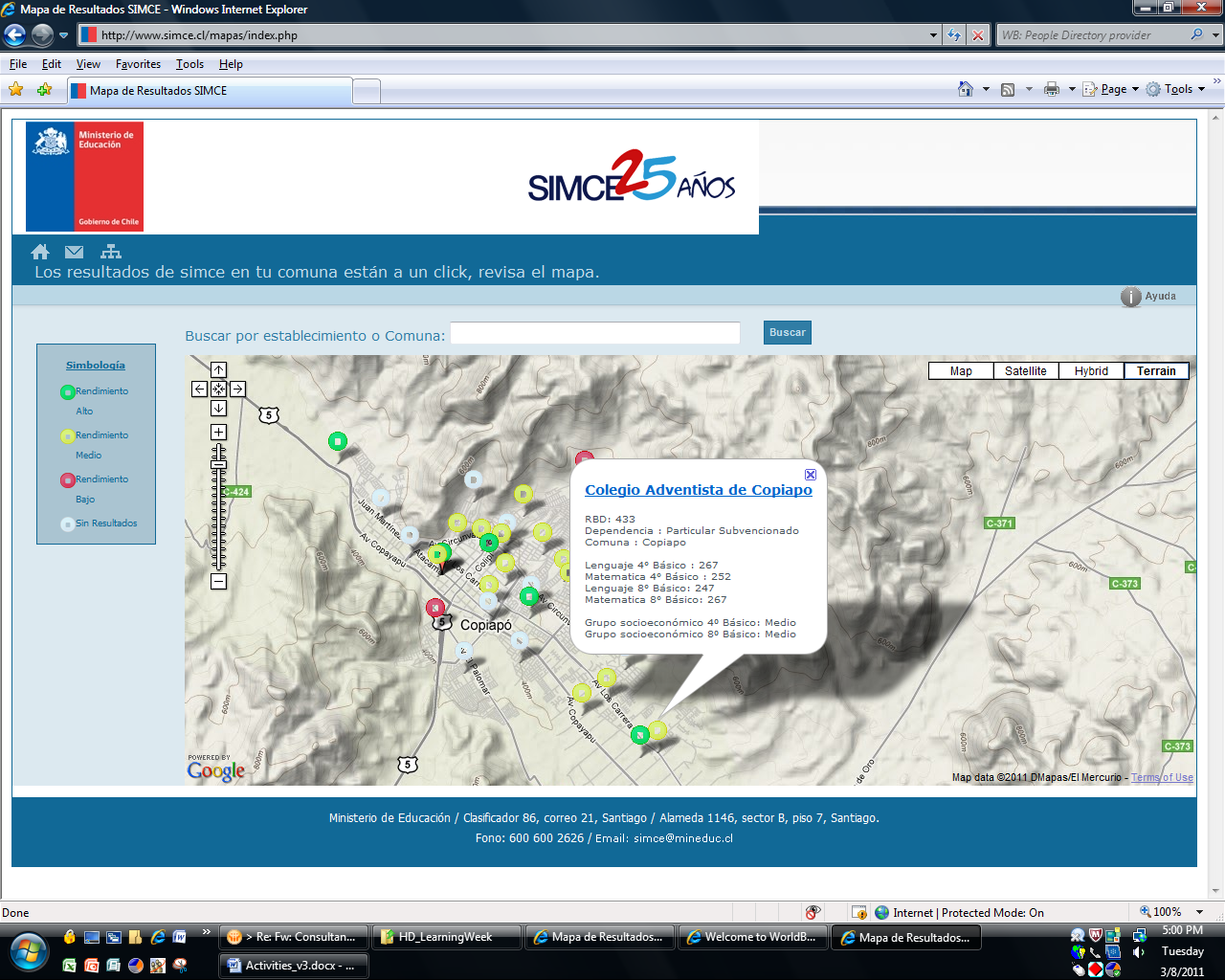 Source: http://www.simce.cl/mapas/?geocode=3